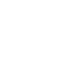 НОВООДЕСЬКА МІСЬКА РАДАМИКОЛАЇВСЬКОЇ ОБЛАСТІР І Ш Е Н Н ЯКеруючись пунктом 34 частини 1 статті 26 Закону України «Про місцеве самоврядування в Україні», відповідно до статей 12, 20, 186 Земельного кодексу України, Закону України «Про землеустрій», Закону України «Про державну реєстрацію речових прав на нерухоме майно та їх обтяжень»,  розглянувши заяву гр. України Пухового С.П. про розгляд проекту землеустрою щодо відведення земельної ділянки (кадастровий номер 4824885800:02:007:0168), що перебуває у його власності, цільове призначення якої змінюється з «для ведення фермерського господарства» (код згідно КВЦПЗД – 01.02) на «для ведення товарного сільськогосподарського виробництва» (код згідно КВЦПЗД 01.01), розташованої в межах території Новоодеської міської ради Миколаївського району Миколаївської області, міська рада В И Р І Ш И Л А:1. Затвердити проект землеустрою щодо відведення земельної ділянки, що перебуває у власності гр. України Пухового Сергія Петровича, цільове призначення якої змінюється з «для ведення фермерського господарства» (код згідно КВЦПЗД – 01.02) на «для ведення товарного сільськогосподарського виробництва» (код згідно КВЦПЗД – 01.01) в межах території Новоодеської міської ради Миколаївського району Миколаївської області.  2. Змінити цільове призначення земельної ділянки площею 12,5400 га ріллі (кадастровий номер – 4824885800:02:007:0168), яка перебуває у власності                    гр. України Пухового Сергія Петровича з «для ведення фермерського господарства» (код згідно КВЦПЗД – 01.02) на «для ведення товарного сільськогосподарського виробництва» (код згідно КВЦПЗД – 01.02) в межах території Новоодеської міської ради Миколаївського району Миколаївської області. 3. Гр. Пуховому С.П. вжити заходів щодо внесення до Державного земельного кадастру відомостей про зміну цільового призначення земельної ділянки у порядку, визначеному законодавством.  4. Гр. Пуховому С.П. дотримуватися обов’язків землевласника земельної ділянки відповідно до вимог ст. 91 Земельного кодексу України.5. Контроль за виконання цього рішення покласти на постійну комісію з питань аграрно-промислового розвитку та екології.Міський голова             		                                 Олександр ПОЛЯКОВВід 19.12.2023 р. № 19м. Нова Одеса         XХХI позачергова сесія восьмого скликанняПро затвердження проекту землеустрою щодо відведення земельної ділянки та зміну цільового призначення земельної ділянки, яка перебуває у власності гр. України Пухового С.П. (12,54 га ріллі)